Report on Author TalkDate: 24th Aug. 2017Topic: PartitionSpeaker: Dr. Nina SabnaniProf. IIT BombayDr. Nina Sabnani is an artist and storyteller. She uses animated film, illustration and writing to tell her stories. Mr. Sushil Vergees, student of S.Y. B. A. welcomed Dr. Sabnani for the session.She started session with the true story of her father’s experience during the partition. Further she played two animated films on partition and after effects of partition as well. The films were made very carefully and it expressed the real situation of her father and his friend during partition of India. The second film was animation of handmade craft and design of kutch women’s. It was about the situation of villages after earthquake and partition. Both the films persuaded good discussion among the speaker and students. She discussed the whole journey of making these two films. Her experience with women’s those who made craft for this film. Then she discussed the books which she wrote after the making of these two films.     Session was ended with the vote of thanks. The response for the session from the students was amazing.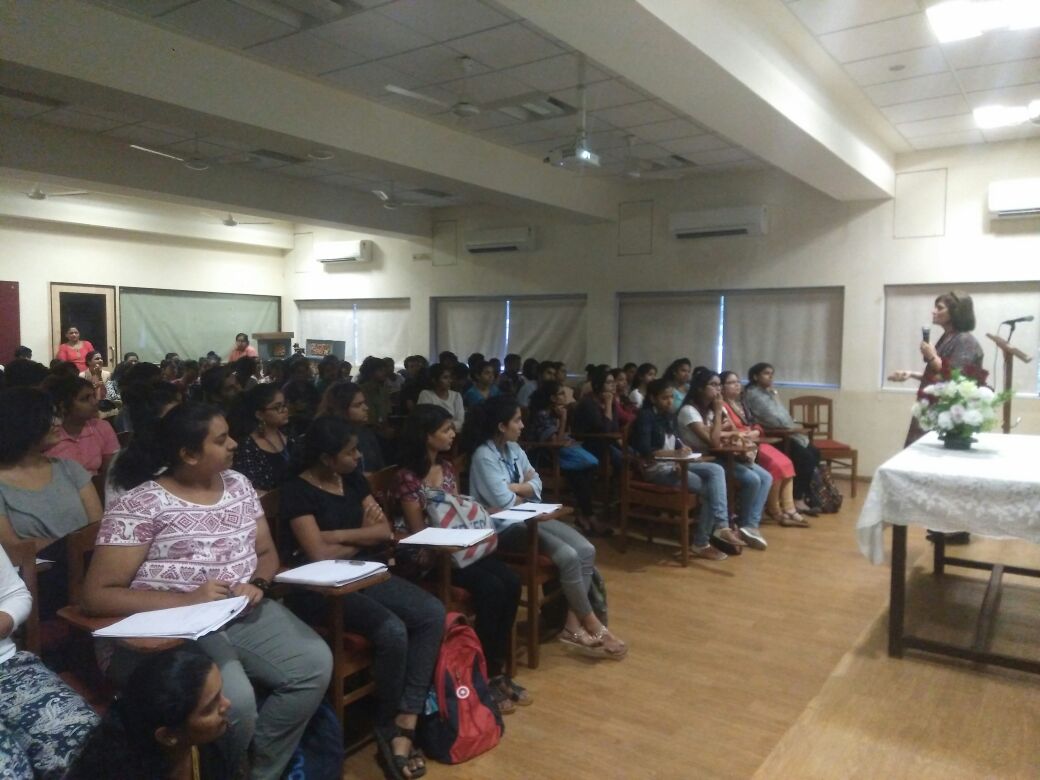 